                                                                                                             Kubarev V.V.                                                                                         doctor of history, professor                                                                                        Orthodox Russian Academy                                                                                                               Кубарев В.В.                                                                    доктор исторических наук, профессор                                                                                          Православная Русская Академия       THE PROPHET MUHAMMAD AND THE QURANПРОРОК МУХАММЕД И КОРАНSummary: Based on an independent analysis of artifacts, ancestral tree and astronomical phenomena related to the deeds, life and death of the Prophet Muhammad, as well as historical evidence of the first appearance and legal use of the Quran in the life of Muslims, the author drew conclusions about the integration of several historical figures of the VII and XII centuries into the personality of the Prophet Muhammad. They became Khagan Kubrat, aka Emperor Heraclius, the Arabian Prophet or Caliph of the Rashidun Caliphs and the true Prophet Muhammad, who lived in 1090–1052. The Quran was created in 1130–1152. The proposed interpretation does not undermine the canons of the faith of Islam, but establishes the truth. Keywords: Prophet Muhammad, Quran, Green Dome, Mecca, Medina, Rashidun Caliphs, Egypt, Pharaohs, Ramesses, Arab coins, chronology of religions, Kubrat, Heraclius, King David, King Solomon, Flavius, Bulgar.Аннотация: На основе независимого анализа артефактов, родового дерева и астрономических явлений, связанных с деяниями, жизнью и смертью Пророка Мухаммеда, а также исторических свидетельств первого появления и правового использования Корана в жизни мусульман, автор сделал выводы об интеграции в личности Пророка Мухаммеда нескольких исторических фигур VII и XII веков. Ими стали каган Кубрат, он же император Ираклий, аравийский Пророк или Халиф из Праведных Халифов и истинный Пророк Мухаммед, живший в 1090–1052 годах. Коран был создан в 1130–1152 годах. Предложенная интерпретация не подрывает каноны веры Ислама, но устанавливает истину. Ключевые слова: Пророк Мухаммед, Коран, Зеленый Купол, Мекка, Медина, Праведные Халифы, Египет,  фараоны, Рамсесы, арабские монеты, хронология религий, Кубрат, Ираклий, царь Давид, царь Соломон, Флавий, Булгар.Statement of problem: Traditional historiography, when dating the time of the Prophet Muhammad's life and the creation of the Quran, relies on established norms, as well as on the dubious linking of the day of the Prophet's son death with a partial Solar Eclipse on January 27, 632 in the South of Arabia. However, it is known that the Quran in its modern form appeared in the middle of the XII century, as well as the Green Dome over the grave of the Prophet in Medina.Постановка проблемы: Традиционная историография при датировке времени жизни Пророка Мухаммеда и создания Корана опирается на установившиеся нормы, а также на сомнительную привязку дня смерти сына Пророка с частным солнечным затмением 27 января 632 года на самом юге Аравии. Однако известно, что Коран в современном виде появился в середине XII века, как и Зеленый Купол над могилой Пророка в Медине.The analysis of the last of research and publications: Modern publications in classical journals rely on Muslim authors, without questioning established norms. However, it has long been known that there are no artifacts in Palestine older than I century. The author's research has revealed a chronological shift in the history of Egypt by 1780 years, proving the presence in Egypt of the power of the Pharaohs Ramesses during the life of the Prophet Muhammad, about which there is no information in the Quran. The author also established an exact correlation of the ancestral tree of the Bulgarian and Pannonian Avar Kings, as well as the Emperors of New Rome, with the ancestral tree of the Prophet Muhammad.Анализ последних исследования и публикаций: Современные публикации в классических изданиях опираются на мусульманских авторов, не подвергая сомнению установившиеся нормы. Однако давно известно, что в Палестине отсутствуют артефакты старше I века. Авторские исследования обнаружили хронологический сдвиг в истории Египта на 1780 лет, доказав наличие в Египте власти фараонов Рамсесов во времена жизни Пророка Мухаммеда, о чём отсутствует информация в Коране. Автором также была установлена точная корреляция родового древа булгарских и аварских царей, а также императоров Нового Рима, с родовым деревом Пророка Мухаммеда.Allocation unresolved before parts of the general problem: It is necessary to make an independent study and analysis of significant historical artifacts, including their dating, astronomical phenomena and ancestral ties associated with the Prophet Muhammad and the creation of the Quran, in the outline of the author's paradigm of the chronology of religions and the general history of mankind.Выделение нерешенных ранее частей общей проблемы: Необходимо сделать независимое исследование и анализ существенных исторических артефактов, включая их датировки, астрономических явлений и родовых связей, связанных с Пророком Мухаммедом и созданием Корана, в канве авторской парадигмы хронологии религий и общей истории человечества.The purpose of clause: Substantiation of the author's paradigm of the chronology of religions and the hypothesis of the formation on the basis of the deeds of several historical figures of the personality of the Prophet Muhammad, who created the Quran in the middle of the XII century.Цель статьи: Обоснование авторской парадигмы хронологии религий и гипотезы формирования на базе деяний нескольких исторических фигур личности Пророка Мухаммеда, создавшего Коран в середине XII века.The basic material: In his works, the author adheres to the paradigm of the emergence of human civilization in the Volga region about 5500 years ago, put forward by Marija Gimbutas. Author justified a short chronology of Biblical events and monotheistic religions by identifying Patriarchs with historical figures and dating biblical astronomical phenomena [1–4]. In particular, the canonical family tree of the Prophet Muhammad [5] and the data of the Quran [6] were used for reconstruction. The author found a correlation between the ancestors of Prophet Muhammad and Kings of Bulgar, Avar and New Rome. It should be noted that the author's study of the dates and deeds of the Prophet Muhammad, as well as the creation of the Quran, in no way aims to detract from the importance of Islam and the greatness of the Ambassador of Allah to Muslims. The data of the family tree of the Prophet Muhammad [5], taking into account the genealogy of the Ugric Kings (Bulgars, Avars) and the mosaics of the Chora Church (Constantinople), we will summarize in Table No. 1 to the tribe of Lu’ayy, aka Prince Vladimir and Ka’b.The Table No. 1. The genealogical tree of the Prophet Muhammad to the tribe of Lu’ayy and Ka’b according to the author's reconstruction. It should be noted that the Bulgarian name of Prince Vladimir was Kubar, i.e. the Head of God or the God of the Sun volume I, p. 52 [7]. In the ancestral tree of the Prophet Muhammad, the Ka’b (Cube/Kub) follows Lu’ayy (Vladimir), so the author believes that there is a split personality into two generations of the ancestors of the Prophet Muhammad. The author in his works put forward and substantiated the hypothesis that all the Patriarchs of mankind are ethnic Ugrians (Haplogroup N1) from the Flavian–Russ family and originate from the Volga region and the Southern Urals, and not from the Middle East. The family of the King of Kings ruled for millennia in expanses of Eurasia, giving mankind, from time to time, religious leaders, including the Lord Savior Jesus Christ and the Prophet Muhammad [4]. The Quraysh was Ugyr Urus Aidar, who was also baptized Leo, who converted to Islam in adulthood and is known to Muslims as An–Nadr (Ai–dar). Therefore, the well – established opinion that the Prophet Muhammad could have appeared in a family of nomads of Arabian Desert is untenable. Muslims attribute Muhammad to the descendants of Patriarch Ismail, identified by the author with the Constantius Chlorus, whose children are known and none of them remained to live in the Middle East. After analyzing all available data, the author put forward an alternative hypothesis that the ancestor of the Prophet Muhammad named Murrah, the son of Ka’b, aka Lu’ayy, could be Prince Yaroslav the Wise (Mudriy) of Russ (978–1054). In this case, the nickname Wise/Mudriy could be transformed into the Arabic name Murrah. Then Yaroslav's eldest son named Ilya became known as Kilab, who disappeared from the chronicles of Russia after 1020, p. 161 [8]: "And Yaroslav's son Ilya was born, and put in Novogorod, and die. And then get angry Yaroslav to Kosnyatin, and imprison him; and put your son Volodimir in Novogorod" According to the author, Ilya (1000–?) converted to Islam and moved to Central Asia, where he founded the Seljuk Empire. In history, he is known as Tughril Beg (990?–1063) or literally Falcon–Prince, or Dawud Chaghri Beg (989–1060), also literally Small Falcon, which indicates that both belong to Russ and Rurikovich, whose coat of arms and totem was a Falcon. In addition, the territory of the Oghuz Yabgu State was part of the United Bulgaria, so representatives of the Russ family or Saklan (Volga Bulgaria) Dynasty, ethnic Ugrians (Haplogroup N1), descendants of the Quraysh Khagan Urus Ugyr Aidar or the Great Horseman Igor, the father of Djilki and Rurik [7], could rule there. In the history of the Seljuks [9], the father of the Falcons – Tughril Beg and Dawud Chaghri Beg – was called Mikail/Mikhail, that is one of the names of Ilya's father was Mikhail, he is Yaroslav the Wise, and his grandfather was the first Seljuk that is Grand Prince Vladimir. The successor of the Falcons was Alp Arslan or the Bold Lion (1030–1072), whose name echoes the Bulgarian name of Prince Yaroslav is Ar–Aslap [5]. In addition, one of the three Monomachos hats pp. 107–108 [7] was presented by the King of Volga Bulgaria Ibrahim to Prince Yaroslav and got to Prince Vsevolod, and the second Khan's hat was presented to the Sultan of the Seljuks Mahmud. Both facts indirectly confirm the connection of the Seljuks with the Rurikovich. The genealogy of the Seljuks is legendary in order to hide the true origin of the Khans. According to the legends of the Seljuks [9], the first Seljuq "according to some sources" served the Khazar Khaganate. At the same time, the fact of the service of the father of a Seljuk named Tuqaq/Duqaq was not questioned was a Voivode of the Khazar Khagan. Yaroslav the Wise's father was Vladimir, with the Bulgarian name Kubar – Beg and the Voivode of the Khazar Khaganate, who surrendered Itil to his uncle and adoptive father Prince Svyatoslav [7, 10]. According to the historical chronicles of Russia, several sons and grandsons of Yaroslav the Wise disappeared from Russian historiography. We are talking about Ilya, Igor and Vyacheslav. At the same time, Igor and his children visited the Tmutarakan Principality in the North Caucasus then their fate was covered with darkness. Igor's sons, David and Vsevolod, were declared rogue Princes [11] and did not inherit their father. Note that the author's hypothesis about the origin of the Seljuks needs further research. The updated data of the family tree of the Prophet Muhammad [5], taking into account two versions of the tree of the Ugric Kings (Bulgars, Avars, Seljuks), will be summarized in the Table No. 2 from the tribe of Lu’ayy/Ka’b, aka Vladimir, and before Muhammad.The Table No. 2. The genealogical tree of the Prophet Muhammad after the Ka’b tribe in two versions according to the author's reconstruction. Let us turn to the information about the Prophetic movement in Arabia in the first third of the VII century. Then there were several bright preachers of monotheism, whom others considered to be false Prophets. We are talking about Al–Aswad al–Ansi (?–632), who died a few days allegedly before the death of the true Prophet Muhammad; Musaliymah al–Kazzab (?–632/634); a woman Sajah bint Al–Harith (VII century); Tulayha ibn Khuwaylid ibn Nawfal al–Asadi (?–642) and Saf ibn Sayyad (VII century). Traditionally, historians consider the Prophet Muhammad's lifetime to be 570–632. The year of the Prophet's death was determined relatively recently by the time of the death of the youngest son Ibrahim, allegedly on January 27 (28 Shawwal) 632 [2]. The annular eclipse of the 99th Saros lasted 1 min 40 seconds with a maximum over India at 06:45 UT or 12:15 local time and was nondescript. The width of the shadow was narrow – only 78 km and it moved along the tip of Arabia 1100 km south of Medina at sunrise around 7:30 a.m. local time. The chronicles did not mention that the eclipse was partial. The Prophet died four months after this event. At the same time, information about the Prophet Muhammad is contained in the Chronicle of Theophanes for the 621/630 [12]. According to the author, the paragraph about the death of the "Mughamed leader and false Prophet of Saracen" is a late insertion and forgery, stylistically and meaningfully inconsistent with the rest of the chronicle articles. Theophanes makes the first mention of Omar (Umar ibn al–Khattab), the leader of the Saracens, only in 625/634 and subsequent years until 637/646 [12], the year of his death. The difference in the dates of Muhammad's death and Umar's coming to power is four years, not the traditional two. There is also no connection between the coming to power of Abubahar (Abu Bakr al–Siddiq) in 634, who ruled for less than two years, and the death of the Prophet Muhammad in 630/632. The author believes that the insertion of the biography of the real Prophet Muhammad into the history of the Rashidun Caliphs is artificial and was done no earlier than the XII century. Next, consider other arguments. It is a well–known fact that the first Muslim Ummah moved from Mecca to Yathrib, the future Medina, on July 14–16, 622. At this move, the Prophet Muhammad himself was not there, he allegedly joined them later apparently on September 24, 622 [13]. But the future Rashidun Caliphs participated in the resettlement, and Abu Bakr hid in a cave for three days, allegedly with Prophet Muhammad. However, the Rashidun Caliph Umar ibn al–Khattab introduced a new Hegira chronology in 637. Therefore, there is no direct connection between Muhammad and the Hegira. The Rashidun Caliphs were the leaders of the Muslim Ummah Abu Bakr al–Siddiq (632–634), Umar ibn al–Khattab (634–644), Uthman ibn Affan (644–656) and Ali ibn Abi Talib (656–661).  The author believes that in fact the name Muhammad was a nickname, not a name given at birth. Therefore, it is still difficult to consider which of the preachers in VII century Arabia the prototype of the Prophet became. It is really impossible to confirm the established Islamic mythology with artifacts and documents. Most likely, the first Muslims believed in the coming of their Prophet, as Christians believed in the coming of the Savior, who was called Muhammad. As part of these expectations, children began to be given appropriate names, after which rulers and preachers with the name Muhammad began to appear. The Shahada of Islam includes the words "Muhammad is the Messenger (Ambassador) of Allah", but does not give any information about the time and place of the Prophet's life. There was also an opinion, which was recently revised under pressure from Muslims to assert the authority of Islam that the Quran was given to Muhammad during his lifetime and was transmitted orally by believers to each other for more than 300 years, after which it was recorded in the form of a book.   The next important argument against the appearance of the Prophet Muhammad and the Quran in the VII century is the Muslim coins, which entered circulation only at the beginning of the VIII century in the Umayyad Caliphate, which used Byzantine money. Before that, the Rashidun Caliphate had no coins of its own, as well as the symbols of the faith of Islam on them. At the same time, the Umayyad coins had images of rulers and the inscription of the Shahada "I bear witness that there is no deity but God." Over time, non–canonical coins were either withdrawn from circulation or re–minted with the correct inscriptions, so the obverse was worn out, and the reverses were obtained with little damage to the surface. The author believes that the Shahada with the name of Muhammad appeared on coins only in the Abbasid Caliphate after 775, when Caliph Muhammad al–Mahdi (744–785) came to power, then al–Amin (787–813), there were 7 different Caliphs with the name Muhammad. Apparently, all Muslim rulers wrote their names on coins, being called messengers of Allah for the period of their reign, until the real Prophet Muhammad was born, and the coinage was ordered by canons. In addition, if the Quran appeared in the VII century and was a strict standard for believers and caliphs, then where did the discrepancies in the writing of quotations from the Quran on coins come from? As an example, consider the dirham of Caliph Harum al–Rashid (Figure No. 1), minted in 803 or 804 [14]. The coin bears the inscription "There is no God but Allah Alone and there is no companion for Him", as well as the inscription "Muhammad the Messenger of Allah sent him with the instruction and confession of truth in order to exalt it above other faiths, even if it was abominable to the pagans." We can easily find the differences between this phrase and a quote from the Quran [6]: "Muhammad is the Messenger of Allah, he sent him with guidance and the true religion so that he would exalt it above all religions."Figure No. 1. Dirham of Caliph Harum al–Rashid minted in 803 or 804.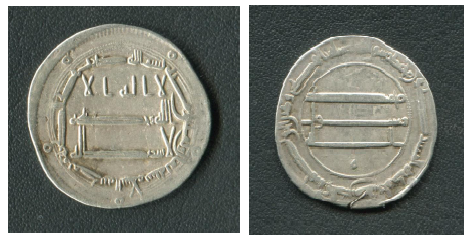  According to Muslim tradition, Muhammad is the final Prophet before the end of the world and he came into the world after the appearance of Jesus Christ. Let us pay attention to the frequency of mentioning in the Quran [6] the names of all the Prophets and the Savior. The name Muhammad is used in the Quran only five times (3:144, 145, 33:40, 47:2, and 48:29) and once as Ahmad (61:6). The forefather Adam is mentioned 25 times in the Quran, Nuh/Noah – 43 times, Ibrahim/ Abraham – 69 times, Musa / Moses – 136 times, Davud/ King David – 17 times (17:53–55, 2:249–251, 21:78–82), like Sulaiman/ King Solomon (27:15–44, 38:30–40, 34:12–18), and the Prophet Yahya/ John the Baptist – 5 times (3:38–41, 6:85, 19:7–15). At the same time, the only woman mentioned in the Quran is Maryam Bint Imran/ Virgin Mary, Surah No. 19 is dedicated to her. Total mentions of Mary 7 times (3:36, 37, 3:42–45, 4:156, 19:16, 19:28, and 21:91). Jesus Christ is explicitly mentioned 25 times (2:87, 2:136, 2:253, 3:45, 3:52,3:55, 3:59, 3:84, 4:157, 4:163, 4:171, 5:46, 5:78, 5:110, 5:112, 5:114, 5:116, 6:85,19:34, 33:7, 42: 3, 43:63, 57:27, 61:6, and 61:14), and directly or indirectly is 187 times. It is implied that all the above–mentioned figures of monotheistic religions lived before the birth of Muhammad, so they are known to the author of the Quran, and vice versa, if they lived after the birth of the Prophet, then he could not know them. In addition, the author proved that the Pharaohs Ramesses were contemporaries of the Prophet Muhammad [4], and the Rashidun Caliphs conquered Egypt, but there is not a single word about the Pharaohs in the Quran. It should be noted that the Talmud began to be written in the first half of the VII century and was completed in a couple of hundred years. There is no mention of Jesus Christ and the Virgin Mary in the Holy Book of the Jews. At the same time, there are references to parables and stories about Kings David and Solomon – contemporaries of the authors of the Talmud. According to recent studies [1–4], King David is identified with Emperor Heraclius I (575–641), also known as Khagan Kubrat, who should be a contemporary of the Prophet Muhammad. During his lifetime, he was recognized as a Prophet and received the Title King David in 629 [15]. Heraclius/Kubrat / King David spent many years in the Middle East in continuous wars with the Persians and Arabs. Without any doubt, his personality served the Arabs as an example of a preacher of the religion of monotheism. According to the author's hypothesis, the personality of Kubrat served as a prototype of the Prophet Muhammad and integrated into a single personality of the Prophet, separated into the VII and XII centuries. Whether Kubrat was the author of the Creed of Islam, we do not yet know. Perhaps one of the prototypes of the Prophet Muhammad was one of the Rashidun Caliphs. Thus, in Muslim mythology, two or three historical figures were integrated into one person. The next Prophet of monotheism is Solomon, whom the author identifies with Emperor Justinian Rhinotmetus and Khagan Sulabi [1–4], as well as Caliph Sulayman later, who lived in the VII–VIII centuries. Therefore, the traditional Muhammad and the Quran could not have known this Prophet.  The penultimate Prophet of Christianity is considered John the Baptist or Yahya in the Muslim tradition. Grave of John is located in the Chapel of the Umayyad Mosque in Damascus, erected no earlier than the VIII century, and the Chapel itself with the grave appeared only in the XI century and was completed inside the main hall of the Mosque. It is logical to assume that John died at the beginning of the XI century. According to the author's reconstruction, he lived in 979–1010. The Virgin Mary or Maryam Bint Imran is respected in Islam and is mentioned many times in the Quran. However, when studying the texts of the Creed of Christians before the XI century, we do not find the name of the Virgin in it. This concerns the ancient text of the Nicene Creed (without subsequent corrections), the Athanasius Creed (Athanasius of Alexandria, 295–378) and the Creed adopted at the baptism of St. Vladimir 6496 (988) [15]. According to author's reconstruction of history [1–4], the Virgin Mary Vladimirovna lived in the 961–1060 and was buried in the limit of John the Baptist in the Cathedral of the Dormition in the Kiev Pechersk Lavra. Her spiritual father Joachim, aka Imran in Islam, he is also Bishop of Chersonesus and Archbishop of Novgorod, died in the XI century and currently rests in the Cathedral of St. Sophia of Great Novgorod. Jesus Christ lived a long life (980–1010–1054) [1–4], circumnavigated the whole Earth, visited the Middle East many times. After birth, he was recognized as the Amir of Mecca (Isa ibn Jafar, Amir of Mecca, 980–994). He was crucified on Mount Beykoz (Adam's Head) in the Asian part of the Bosphorus/Pontus Galaticus on March 18, 1010, resurrected on the day of the vernal equinox on March 20, 1010. At the moment of the crucifixion, an annular eclipse occurred, lasting 4 minutes 36 seconds at 15:33 UT or 18:33 Constantinople time at sunset, the 94th Saros. Jesus died of old age in China in the city Qufu at the end of May or July 1054 (XI century). It is most likely that the Prophet Muhammad (1090–1152) is a direct descendant of Jesus Christ in the male line. An important confirmation of the author's version of the genealogy of the Prophet Muhammad is the complete identification of Hashim's great–grandfather with a real historical figure – Abu Hashim Muhammad ibn Jafar, Amir of Mecca (1069–1094). It is believed that the great–grandfather of the Prophet Muhammad was the Amir of Mecca and took care of the pilgrims in the Kaaba, but there is no data on the institute of Emirs in Mecca for the VI century. At the same time, it is known that the grave and mausoleum of Hashim/Amr is located in the Sayed al–Hashim Mosque in Gaza, built in the XII century. Why was the mausoleum and Mosque erected 600 years after Hashim's death, and how could the grave have survived? The author proved [1] that the Quran in the form of Holy Book appeared only in the 1160s, when the custom of swearing on the Quran arose. The first oath on the Quran was recorded in 1178 in Volga Bulgaria, volume III, p. 59 [7]. At the same time, in the Chronicles of Volga Bulgaria there is no mention of the Prophet Muhammad and the Quran earlier than 1178, and Islam became the religion of the Bulgars from the VIII–IX centuries. The first treatise on the benefits of swearing on the Quran was written by ibn Qudamah al–Maqdisi in the 1170s [17]. According to the author's reconstruction, the Prophet Muhammad lived in 1090–1152 and created the Quran in 1130–1152. However, since the advent of Islam in the VII century, theologians have made numerous attempts to write a Holy Book of Muslims. For the most part, they stayed in Damascus, cultural and theological center of the Middle East. There, separate Ayah and Surah were created, which were included in the Quran in the edition of the Prophet Muhammad. If the biography of the Prophet Muhammad is generally correct, then the death of his son Ibrahim could have been accompanied by an eclipse of the sun on February 7 (28 Shawwal) 1152 of the annular type (A) with a phase of 0.924, at 11:15 UT (14:15 local time), lasting 9:18 minutes, with a shadow width of 288 km (107th Saros). The Shadow of the Moon (Figure No.2) passed through Mecca and Medina [1, 2]. The Prophet Muhammad died four months after this sad event.Figure No.2. Solar eclipse annual type 07.02.1152, 107th Saros.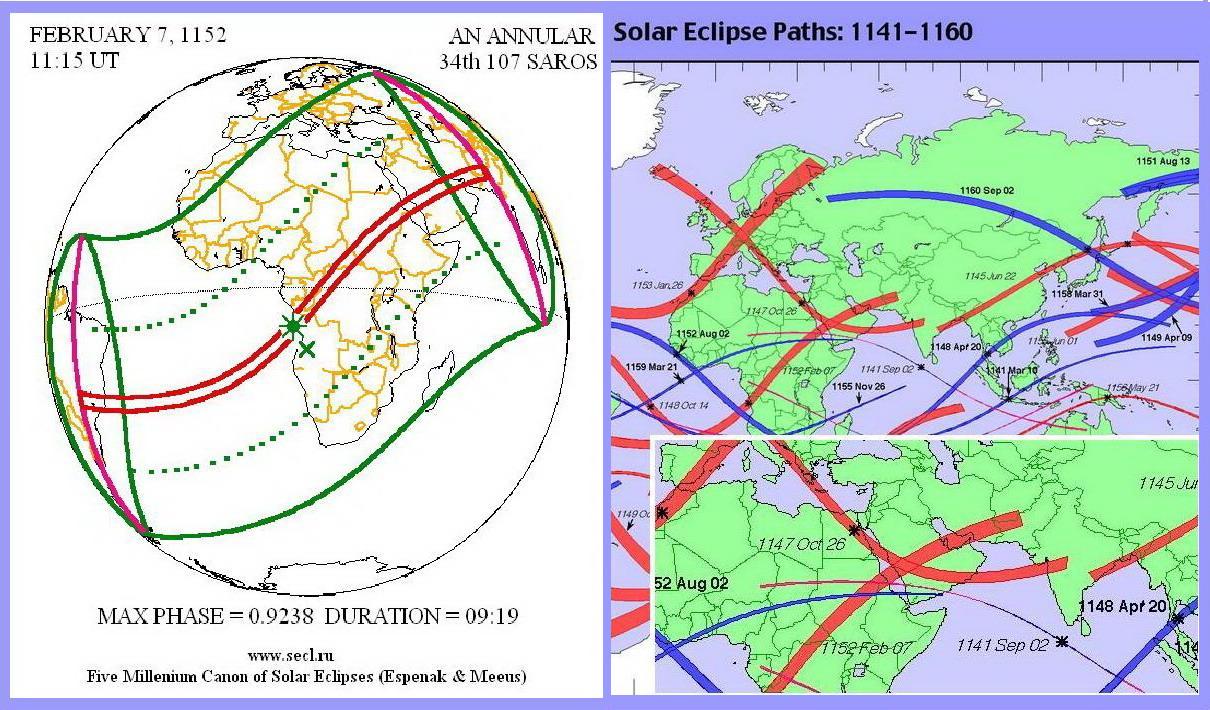  According to traditional history, the grave of the Prophet have been without proper honor for more than 500 years. It is located in the Medina in the Al–Masjid an–Nabawi Mosque under the Green Dome. It is known that the burial was arranged in the XII century, and the Green Dome was built in 1279 and rebuilt in the XV century after a fire. In 1837 the dome was painted green [18]. It is logical to assume that the Prophet Muhammad was buried in the second half of the XII century near the graves of the Rashidun Caliphs Abu Bakr and Umar ibn al–Khattab, where a protective structure appeared to restrict the access of believers, and then built a Green Dome. The structure of the burial of the Rashidun Caliphs and the Prophet Muhammad suggests that the Caliphs were first buried (in the center lies Abu Bakr), and then the Prophet Muhammad. In conclusion, we note that the Arabic mythology associated with the genealogy of the Prophet Muhammad is borrowed. Many figures of early Islam and rulers of the Middle East tried to justify their kinship with the Quraysh family, supposedly an ancient tribe of Arabia. However, in fact Quraysh/An–Nadr is identified by us with Urus Ugyr Aidar, the Head of the Khaganate of Russ. As a child, he was baptized with the name Leo, as the son of Emperor Constantine VI the Blind, but then renounced Christianity and converted to Islam. The nickname Quraysh comes from the name Kuri (Buri) is the Finno–Ugric and Bulgar deity of the moon, hunting, military valor, victory and glory, volume II, p. 60 [7]. The K(Q)uri took the form of a wolf or a leopard. The Bulgars were named after him, as part of the ancient Roman people. The first ancient Quraish among people was Romulus, the founder of Rome [19]. According to legend, Romulus was deified after his death and became known as Quiri(nus). An–Nadr/Urus Ugyr Aidar was a direct descendant of Romulus–Kuri–Quirin and was nicknamed in honor of his forefather. Accordingly, the Quraysh and the Prophet Muhammad were ethnic Ugrians, Haplogroup N1. The Semitic and Arab tribes of Arabian Peninsula and the Middle East are not directly related to the family of the King of Kings and the family of Quraysh. They have formed a false mythology to justify their power and authority in the Muslim world. To confirm or refute the author's reconstruction of history, it is necessary to test the DNA of the remains of the Prophet Muhammad and his sons, as well as to perform a DNA study of the rulers and clans of Arabian Peninsula a and the Middle East for compliance with their Ugric Haplogroup N1.Основной материал статьи: В своих работах автор придерживается парадигмы появления человеческой цивилизации в Поволжье около 5500 лет назад, выдвинутой Марией Гимбутас. Автор обосновал короткую хронологию библейских событий и монотеистических религий с помощью отождествления патриархов с историческими фигурами и датировки библейских астрономических явлений [1–4]. В частности, для реконструкции использовались каноническое родословное дерево Пророка Мухаммеда [5] и данные Корана [6]. Автором была обнаружена корреляция предков Пророка Мухаммеда с царями Булгара, Авара и Нового Рима. Отметим, что авторское исследование датировок и деяний Пророка Мухаммеда, а также создания Корана, никоим образом не ставит целью умалить значение Ислама и величие Посланника Аллаха к мусульманам. Данные родословного дерева Пророка Мухаммеда [5] с учетом родословия угорских царей (Булгар, Авар) и мозаик Церкви Хора (Константинополь) сведем в Таблицу № 1 до колена Луайа, он же князь Владимир и Кааб.Таблица № 1. Генеалогическое дерево Пророка Мухаммеда до колена Луайа и Кааба согласно авторской реконструкции. Отметим, что булгарское имя князя Владимира было Кубар, т.е. Голова Бога или Бог Солнца том I, стр.52 [7]. В родовом дереве Пророка Мухаммеда вслед за Луайей (Владимиром) идет Кааб (Куб), поэтому автор полагает, что имеется раздвоение личности на две генерации предков Пророка Мухаммеда. Автор в своих работах выдвинул и обосновал гипотезу, что все патриархи человечества являются этническими уграми (гаплогруппа N1) из рода Флавиев – Руси и происходят с Поволжья и южного Урала, а не с Ближнего Востока. Род царя царей правил тысячелетия на просторах Евразии, даря человечеству, время от времени, религиозных лидеров, включая Господа Спасителя Иисуса Христа и Пророка Мухаммеда [4]. Курайшем был Угыр Урус Айдар, он же в крещении Лео, принявший Ислам в зрелом возрасте и известный мусульманам как Ан-Надр(Ай-дар) . Поэтому устоявшееся мнение о том, что Пророк Мухаммед мог появиться в семье кочевников аравийской пустыни, несостоятельно. Мусульмане относят Мухаммеда к потомкам патриарха Исмаила, отождествляемого автором с Констанцием Хлором, дети которого известны и никто из них не остался жить на Ближнем Востоке. После анализа всех доступных данных, автор выдвинул альтернативную гипотезу о том, что предком Пророка Мухаммеда по имени Мурра, сын Кааба, он же Луайа, мог являться князь Руси Ярослав Мудрый (978–1054). В этом случае прозвище «Мудрый» могло трансформироваться в арабское имя Мурра. Тогда старший сын Ярослава по имени Илья стал известен как Килаб, исчезнувший из хроник Руси после 1020 года стр. 161 [8]: «И родися у Ярослава сынъ Илья, и посади в Новѣгородѣ, и умре. И потомъ разгнѣвася Ярославъ на Коснятина, и заточи и; а сына своего Володимира посади в Новѣгородѣ» По мнению автора, Илья (1000–?) принял Ислам и перебрался в Среднюю Азию, где основал царство Сельджуков. В истории известен как Тогрул Бек (990?–1063) или буквально Сокол–Князь, или Дауд Чагры Бек (989–1060), тоже дословно Малый Сокол, что говорит о принадлежности обоих к Руси и Рюриковичам, гербом и тотемом которых был Сокол. Кроме того, территория царства огузов входила в Объединенную Болгарию, поэтому там могли править представители рода Руси или Сакланской династии, этнических угров (гаплогруппа N1), потомков Курайша – кагана Урус Угыр Айдара или Великого Всадника Игоря – отца Джилки и Рюрика [7]. В истории сельджуков [9] отца Соколов – Тогрул Бека и Дауд Чагры Бека – звали Микаил/Михаил, то есть одним из имен отца Ильи было Михаил, он же Ярослав Мудрый, а дедом был первый Сельджук, то есть князь Владимир.   Преемником Соколов стал Алп Арслан или Смелый лев (1030–1072), имя которого перекликается с булгарским именем князя Ярослава – Ар-Аслап [5]. Кроме того, одна из трех шапок Мономаха стр. 107–108 [7] была подарена царем Волжской Болгарии Ибрагимом князю Ярославу и попала к князю Всеволоду, а вторая ханская шапка поднесена султану сельджуков Махмуду. Оба факта косвенно подтверждают связь Сельджуков с Рюриковичами. Родословие Сельджуков носит легендарный характер, дабы скрыть истинное происхождение ханов. Согласно легендам о Сельджуках [9], первый Сельджук «по некоторым сведениям» служил Хазарскому каганату. При этом не ставился под сомнением факт службы отца Сельджука по имени Токак/Дукак воеводой у Хазарского кагана. Отцом Ярослава Мудрого был Владимир, с болгарским именем Кубар – бек и воевода Хазарского Каганата, который сдал Итиль своему дяде и приемному отцу князю Святославу [7,10]. Согласно историческим хроникам Руси, несколько сыновей и внуков Ярослава Мудрого «исчезли» из русской историографии. Речь идет об Илье, Игоре и Вячеславе. При этом Игорь и его дети бывали в Тмутараканьском княжестве на Северном Кавказе, затем их судьба покрыта мраком. Сыновья Игоря – Давид и Всеволод были объявлены князьями – изгоями [11] и не наследовали отцу. Отметим, что гипотеза автора о происхождении Сельджуков нуждается в дальнейших исследованиях. Уточненные данные родословного дерева Пророка Мухаммеда [5] с учетом двух версий дерева угорских царей (Булгар, Авар, Сельджуков) сведем в Таблицу № 2 от колена Луайа/Кааба, он же Владимир, и до Мухаммеда.Таблица № 2. Генеалогическое дерево Пророка Мухаммеда после колена Кааба по двум версиям согласно авторской реконструкции. Обратимся к информации о пророческом движении в Аравии в первой трети VII века. Тогда появились несколько ярких проповедников единобожия, которых окружающие причисляли к лжепророкам. Речь идет об Аль-Асвад аль-Анси (?–632), умер за несколько дней якобы до смерти истинного Пророка Мухаммеда; Мусалийма аль-Казаб (?–632/634); женщине Саджах бинт аль-Харис (VII век); Тулайха ибн Хувайлид аль-Асади (?–642) и Сафи ибн Сайяд аль-Ансари (VII век). Традиционно историки считают временем жизни Пророка Мухаммеда 570–632 годы. Год смерти пророка определили сравнительно недавно по моменту смерти младшего сына Ибрагима, якобы 27 января (28 шавваля) 632 года [2]. Кольцевое затмение 99-й сароса длилось 1 мин 40 секунд с максимумом над Индией в 06:45 UT или 12:15 часов местного времени и было невзрачным. Ширина тени была узкой – всего 78 км и двигалась она по оконечности Аравии на 1100 км южнее Медины на восходе солнца около 7:30 утра местного времени. В хрониках не упоминалось, что затмение было частным. Пророк скончался через 4 месяца после этого события. При этом сведения о Пророке Мухаммеде содержатся в Хронике Феофана за 621/630 год [12]. По мнению автора, параграф о смерти «Мугамеда вождя и лжепророка сарацинского» является поздней вставкой и подлогом, стилистически и содержательно не соответствующим остальным статьям хроники. Первое упоминание Омара (Умар ибн аль-Хаттаб), вождя сарацинского, Феофан делает только в 625/634 году и последующих годах вплоть до 637/646 года [12], года его смерти. Разница в датах смерти Мухаммеда и прихода к власти Умара четыре года, а не традиционных два. Также нет связи между приходом к власти Абубахара (Абу Бакр ас-Сиддик Абдуллах) в 634 году, который правил менее двух лет, и смертью Пророка Мухаммеда в 630/632 году. Автор полагает, что вставка биографии реального Пророка Мухаммеда в историю Праведных Халифов носит искусственный характер и сделано не ранее XII века. Далее рассмотрим другие аргументы. Известен факт, что первая мусульманская умма переселилась из Мекки в Ясриб, будущую Медину, 14–16 июля 622 года. При этом переезде самого Пророка Мухаммеда не было, он якобы присоединился к ним позже, видимо, 24 сентября 622 года [13]. Зато будущие Праведные Халифы участвовали в переселении, а Абу Бакр прятался в пещере три дня, якобы с Мухаммедом. Однако новое летоисчисление Хиджру ввел Праведный Халиф Умар ибн аль-Хаттаб в 637 году. Посему прямой связи между Мухаммедом и Хиджрой нет. Праведными Халифами были лидеры мусульманской уммы Абу Бакр ас-Сиддик (632–634), Умар ибн аль-Хаттаб (634– 644), Усман ибн Хаффан (644–656) и Али ибн Абу Талиб (656–661).  Автор полагает, что фактически имя Мухаммед являлось прозвищем, а не именем, данным при рождении. Поэтому считать, кто из проповедников в Аравии VII века стал прообразом Пророка, пока трудно. Сложившуюся исламскую мифологию реально невозможно подтвердить артефактами и документами. Скорее всего, первые мусульмане верили в приход своего Пророка, как христиане в приход Спасителя, которого назвали Мухаммедом. В рамках этих ожиданий детям стали давать соответствующие имена, после чего начали появляться правители и проповедники с именем Мухаммед. Шахада ислама включает слова «Мухаммед – посланник (посол) Аллаха», но не дает никакой информации о времени и месте жизни Пророка. Также бытовало мнение, которое было недавно пересмотрено под давлением мусульман для утверждения авторитета Ислама, что Коран был дарован Мухаммеду при его жизни и передавался верующими друг другу в устной форме более 300 лет, после чего был записан в виде книги.   Следующим важным аргументом против появления Пророка и Корана в VII веке являются мусульманские монеты, которые вошли в обращении только в начале VIII века в Омейядском халифате, использовавшего византийские деньги. До этого в Праведном халифате своих монет не было, как и символов веры ислама на них. При этом на омейядских монетах были изображения правителей и надпись шахады «Свидетельствую, что нет бога кроме Аллаха». Со временем «не канонические» монеты либо изымались из обращения, либо перечеканивались с правильными надписями, поэтому аверсы были затертыми, а реверсы получались с малыми повреждениями поверхности. Автор полагает, что на монетах шахада с именем Мухаммеда появилась только в Аббасидском халифате после 775 года, когда к власти пришел халиф Мухаммед аль-Махди (744–785), затем Мухаммед аль-Амин (787–813), всего было 7 разных халифов с именем Мухаммед. Видимо, все мусульманские правители писали свои имена на монетах, называясь посланниками Аллаха на период их правления, пока не родился реальный Пророк Мухаммед, и чеканка монет была упорядочена канонами. Кроме того, если Коран появился в VII веке и был жестким стандартом для верующих и халифов, то откуда взялись разночтения в написании цитат из Корана на монетах? В качестве примера рассмотрим дирхем Халифа Харума аль-Рашида (Figure No.1), отчеканенный в 803 или 804 году [14]. На монете надпись «Нет Бога, кроме Аллаха Единого и нет сотоварища Ему», а также надпись «Мухаммед посланник Аллаха послал его с наставлением и вероисповеданием истины, дабы превознести её над прочими  вероисповеданиями, хотя бы это и было мерзко язычникам». Мы можем легко найти отличия этой фразы с цитатой из Корана [6]: «Мухаммед — Посланник Аллаха, он послал его с руководством и истинной религией, чтобы он возвысил её над всеми религиями».  Согласно мусульманской традиции, Мухаммед это завершающий Пророк перед концом света и пришел он в мир после явления Иисуса Христа. Обратим внимание на частоту упоминания в Коране [6] имен всех Пророков и Спасителя. Имя Мухаммед употребляется в Коране только пять раз (3:144, 145, 33:40, 47:2, 48:29) и один раз как Ахмад (61:6). Праотец Адам в Коране упоминается 25 раз, Нух/Ной – 43 раз, Ибрахим/ Авраам – 69 раз, Муса/ Моисей – 136 раз, Давуд/царь Давид – 17 раз (17:53–55, 2:249–251, 21:78–82), как и Сулейман/царь Соломон (27:15–44, 38:30–40, 34:12–18), а Пророк Яхья/ Иоанн Креститель – 5 раз (3:38–41, 6:85, 19:7–15). При этом единственная женщина, упомянутая в Коране – это Марьям бинт Имран/ Богородица Мария, ей посвящена сура № 19. Всего упоминаний Марии 7 раз (3:36, 37, 3:42–45, 4:156, 19:16, 19:28, 21:91). Иисус Христос прямо упоминается 25 раз (2:87, 2:136, 2:253, 3:45, 3:52,3:55, 3:59, 3:84, 4:157, 4:163, 4:171, 5:46, 5:78, 5:110, 5:112, 5:114, 5:116, 6:85,19:34, 33:7, 42: 3, 43:63 , 57:27, 61:6, 61:14), а прямо или косвенно – 187 раз. Подразумевается, что все означенные деятели религий единобожия жили до рождения Мухаммеда, поэтому они известны автору Корана, и наоборот, если они жили после рождения Пророка, то он не мог их знать. Кроме того, автор доказал, что фараоны Рамсесы были современниками Пророка Мухаммеда [4], а Праведные Халифы завоевали Египет, однако в Коране нет ни одного слова о фараонах. Отметим, что Талмуд начал писаться в первой половине VII века и был закончен через пару сотен лет. В священной книге иудеев нет упоминания Иисуса Христа и Богородицы Марии. При этом есть ссылки на притчи и истории о Давиде и Соломоне – современниках авторов написания Талмуда. Согласно последним исследованиям [1–4], царь Давид отождествляется с императором Ираклием I (575–641) , он же каган Кубрат, который должен являться современником Пророка Мухаммеда. При жизни он был признан Пророком и получил титул царь Давид в 629 году [15]. Ираклий/Кубрат / царь Давид долгие годы провел на Ближнем Востоке в непрерывных войнах с персами и арабами. Без всякого сомнения, его личность служила арабам примером проповедника религии единобожия. По авторской гипотезе, личность Кубрата послужила прообразом Пророка Мухаммеда и интегрировалась в единую личность Пророка, разнесенную на VII и XII века. Был ли Кубрат автором символа веры Ислама, мы пока не знаем. Возможно, одним из прототипов Пророка Мухаммеда был один из Праведных Халифов. Таким образом, в мусульманской мифологии две или три исторические фигуры интегрировались в одну личность. Следующим Пророком единобожия считается Соломон, которого автор отождествляет с императором Юстинианом Ринотметом и каганом Сулаби [1–4], а также позже халифом Сулейманом, жившим в VII–VIII веках. Поэтому традиционный Мухаммед и Коран не могли знать этого Пророка.  Предпоследним Пророком христианства считают Иоанна Предтечу или Яхью в мусульманской традиции. Могила Иоанна Предтечи находится в часовне мечети Омейядов в Дамаске, возведенной не ранее VIII века, а сама часовня с могилой появилась только в XI веке и была достроена внутри главного зала мечети. Логично предположить, что Иоанн умер в начале XI века. По авторской реконструкции он жил в 979–1010 годах. Богородица Мария или Марьям бинт Имран уважается в Исламе и много раз упоминается в Коране. Однако при изучении текстов Символа веры христиан до XI века мы не находим в нём имени Богородицы. Это касается древнего текста Никейского Символа веры (без последующих исправлений), Афанасьевского Символа веры (Афанасий Александрийский, 295–378) и Символа веры, принятого при крещении Святым Владимиром 6496 (988 год) [15]. Согласно авторской реконструкции истории [1–4], Богородица Мария Владимировна жила в 961–1060 годах и была похоронена в пределе Иоанна Предтечи в Церкви Успения Богородицы в Киево-Печерской Лавре. Её духовный отец Иоаким, в исламе Имран, он же епископ Корсуни и Архиепископ Новгорода, умер в XI веке и покоится в настоящее время в Соборе Святой Софии Великого Новгорода. Иисус Христос прожил долгую жизнь (980– 1010–1054) [1–4], обогнул всю Землю, много раз бывал на Ближнем Востоке. После рождения признавался Амиром Мекки (Иса ибн Джафар, Амир Мекки, 980–994). Был распят на горе Бейкоз (Голова Адама) в азиатской части Босфора/Понтийской Галате 18 марта 1010 года, воскрес на день весеннего равноденствия 20 марта 1010 года. В момент распятия произошло кольцевое затмение, длительностью 4 мин 36 сек в 15:33 UT или 18:33 по времени Константинополя на закате, 94-й сарос. Иисус умер от старости в Китае в городе Цюйфу в конце мая или июля 1054 года (XI век). Наиболее вероятно, что Пророк Мухаммед (1090–1152) является прямым потомком Иисуса Христа по мужской линии. Важным подтверждением авторской версии родословия Пророка Мухаммеда является полное отождествление прадеда Хашима с реальной исторической личностью – Абу Хашимом Мухаммедом ибн Джафаром, Амиром Мекки (1069–1094). Считается, что прадед Пророка Мухаммеда был Амиром Мекки и заботился о паломниках в Каабе, но данных об институте Эмиров в Мекке за VI век нет. При этом известно, что могила и мавзолей Хашима/Амра расположены в Мечети аль-Хашим Сайеда в Газе, построенной только в XII веке. Вопрос – почему мавзолей и мечеть возвели спустя 600 лет после смерти Хашима, да и как могла уцелеть могила? Автор доказал [1], что Коран в виде законченной книги появился только в 1160-х годах, когда возник обычай клятвы на Коране. Первая клятва на Коране зафиксирована в 1178 году в Волжской Болгарии III том, стр. 59 [7]. При этом в хрониках Волжской Болгарии вообще нет упоминаний Пророка Мухаммеда и Корана ранее 1178 года, но Ислам стал религией булгар с VIII–IX веков. Первый трактат о пользе клятвы на Коране написал ибн Кудама аль-Макдиси в 1170-х годах [17].  По авторской реконструкции, Пророк Мухаммед жил в 1090–1152 годах и создал Коран в 1130–1152 годах. Однако с момента появления  Ислама в VII веке богословами предпринимались многочисленные попытки написания Священной книги мусульман. Большей частью они пребывали в Дамаске – культурном и богословском центре Ближнего Востока. Там были созданы отдельные аяты и суры, вошедшие в Коран в редакции Пророка Мухаммеда. Если биография Пророка Мухаммеда  в целом верна, то смерть его сына Ибрагима могла сопровождаться затмением солнца 7 февраля (28 шавваля) 1152 года кольцеобразного типа (А) с фазой 0.924, в 11:15 UT (14:15 местного времени), длительностью 9:18 минут, шириной тени 288 км (107-й сарос). Тень Луны (Figure No.2) проходила через Мекку и Медину [1,2]. Пророк Мухаммед умер через 4 месяца после этого печального события. Согласно традиционной истории, могила Пророка пребывала без должного почета более 500 лет. Она расположена в Медине в Мечети Аль-Масджид ан-Набави под Зеленым Куполом. Известно, что захоронение обустраивалось в XII веке, а Зеленый купол был сооружен в 1279 году и перестраивался в XV веке после пожара. В 1837 году купол был покрашен в зеленый цвет [18]. Логично предположить, что Пророк Мухаммед был похоронен во второй половине XII века рядом с могилами Праведных Халифов Абу Бакра и Умара ибн аль-Хаттаба, где появилось защитное сооружение для ограничения доступа верующих, а затем возвели Зеленый Купол. Структура захоронения Праведных Халифов и Пророка говорит о том, что вначале были погребены Халифы (в центре лежит Абу Бакр), а затем Пророк Мухаммед. В заключении отметим, что арабская мифология, связанная с генеалогией Пророка Мухаммеда, носит заимствованный характер. Многие деятели раннего ислама и правители Ближнего Востока пытались обосновать своё родство с Курайшитами, якобы древним племенем Аравии. Однако на самом деле Курайш/Ан-Надр, отождествляется нами с Урус Угыр Айдаром, главой Каганата Руси. В детстве он был крещен с именем Лео, как сын императора Константина Слепого, но затем отказался от христианства и принял Ислам. Прозвище Курайш происходит от имени Кури (Бури) – финно-угорского и булгарского божества луны, охоты, воинской доблести, победы и славы, том II, стр. 60 [7]. Кури принимал облик волка или барса. В честь него прозвались Булгары, как часть древнего римского народа. Первым древним Курайшем среди людей был Ромул – основатель Рима [19]. По легенде Ромул после смерти обожествился и стал называться Квирин (Quirinus). Ан-Надр/Урус Угыр Айдар был прямым потомком Ромула–Кури–Квирина и получил прозвище в честь своего праотца. Соответственно Курайшиты и Пророк Мухаммед были этническими уграми, гаплогруппа N1. Семитские и арабские племена Аравии и Ближнего Востока не имеют прямого отношения к роду Царя Царей и роду Курайша. Они сформировали ложную мифологию для обоснования своей власти и авторитета в мусульманском мире. Для подтверждения или опровержения авторской реконструкции истории необходимо провести тестирование ДНК останков Пророка Мухаммеда и его сыновей, а также выполнить исследование ДНК правителей и родов Аравии и Ближнего Востока на предмет соответствия их угорской гаплогруппе N1.Conclusions of our research: According to the author, the historiography of Islam and the dating of the life of the Prophet Muhammad, as well as the dating of the creation of the Quran, are mythological, not factual. The preserved graves, structures and artifacts associated with the Prophet Muhammad actually date back to the XII–XIII centuries. The study of the relationship between the ancestral tree of the Prophet and the time of life and burial of the last Prophets of Christianity shows that Prophet Muhammad belongs to the Kin of Russ and the Ugric Kings, Haplogroup N1. To confirm or refute the author's hypothesis, it is necessary to conduct thorough DNA testing of remains and artifacts related to the Prophet Muhammad and his relatives.Pr. Dr. Valeriy Viktorovich Kubarev. 11–30.11.2021.The full text of clause under the link: http://www.kubarev.ru/en/content/509.htmВыводы нашего исследования: По мнению автора, историография Ислама и датировка жизни Пророка Мухаммеда, а также датировка создания Корана, носят легендарный, а не фактический характер. Сохранившиеся могилы, сооружения и артефакты, связанные с Пророком Мухаммедом, реально датируются XII–XIII веками. Исследование взаимосвязи родового дерева Пророка и времена жизни и захоронений последних Пророков христианства показывают принадлежность Пророка Мухаммеда к роду Руси и угорским царям, гаплогруппа N1. Для подтверждения или опровержения гипотезы автора необходимо проведение тщательного тестирования ДНК останков и артефактов, относящихся к Пророку Мухаммеду и его родственникам.Профессор и доктор наук, Валерий Викторович Кубарев. 11–30.11.2021.Полный текст статьи по ссылке: http://www.kubarev.ru/ru/content/509.htmBibliography:Библиография:1. Kubarev V.V., Chronology of monotheistic religions, EESA #8 (48) 2019, Part. 6, pp. 31–67.2. Kubarev V.V., Astronomical dating of Biblical events, EESA #3 (55) 2020, Part. 2, pp. 24–35: https://eesa-journal.com/wp-content/uploads/EESA_3_55_march_2020_part_2.pdf3. Kubarev V.V., Synchronization of historical and religious Chronicles, East European Scientific Journal (Warsaw, Poland), #5 (57), 2020 part 5. pp. 21–30. Link: https://eesa-journal.com/wp-content/uploads/EESA_5_57_May_2020_part_5.pdf 4. Kubarev V.V., The identification of the Patriarchs this historical figures, East European Scientific Journal (Warsaw, Poland), #8 (60), 2020 part 1. pp. 20–32. Link: https://eesa-journal.com/wp-content/uploads/EESA_8_60_august_2020_part_1.pdf ; Кубарев В.В., Отождествление патриархов с историческими фигурами, Евразийский Союз Ученых (ЕСУ) # 8(77), 2020, 4 часть, стр. 11–23. DOI: 10.31618/ESU.2413-9335.2020.4.77.982. Ссылка:https://euroasia-science.ru/wp-content/uploads/2020/09/Euroasia_877_4_august_2020.pdf5. Ибн Хишам «Рассказанное со слов аль-Баккаи, со слов Ибн Исхака аль-Мутталиба» (утверждается, что это первая половина VIII века). Перевод с арабского языка Я. А. Гайнуллина 2002, Издательский дом «УММА», 2003.6. Коран/ Quran.7. Бахши Иман, Джагфар Тарыхи (Летописи Джагфара) Гази–Барадж Тарыхи (Летопись Гази–Бараджа), I – III том. Бахши Иман. Джагфар Тарихы. Свод булгарских  летописей 1680 г. / Изд. подготовлено Ф. Г.-Х. Нурутдиновым. Оренбург: Редакция Вестника Болгария, 1993.8. Новгородская первая летопись старшего и младшего изводов. — М.—Л.: Издательство Академии Наук СССР, 1950. — 659 с.9. Рыжов К. В. Сельджуки // Все монархи мира. Мусульманский Восток. VII—XV вв. — М. : Вече, 2004.10. Кубарев В.В., Происхождение рода Рюрика, East European Scientific Journal (Warsaw, Poland), #10 (50), 2019 part 9. Стр. 9–39. Ссылка: 
https://eesa-journal.com/wp-content/uploads/EESA_1050_oct_2019_part_9.pdf11. «Полн. собр. русск. лет.» (I, 87, 88, 104, 109–117, 127; II, 3, 276, 282–285, 289; III, 4; V, 148, 150–154; VII, 8, 12–18, 21, 22).12. Хроника Феофана/The Chronicle of Theophanes.13. К. Королев. Ислам классический: Энциклопедия. — МИДГАРД. 2005. С. 167.14. Александр Владимирович Шаров, Краткая справка по надписям на дирхеме, Институт языкознания РАН, Москва, 10–15 декабря 2019 года.15. Chronicon Paschale / Ed. L. Dindorfius. — Bonn, 1832. — Bd. 1—2.16. The Primary Chronicle. Tale of Bygone Years / Повесть временных лет.17.  Ibn Qudamah, Al Mugni, IX/407, 7981.18. Ariffin, Syed Ahmad Iskandar Syed (2005). Architectural Conservation in Islam : Case Study of the Prophet's Mosque. Penerbit UTM. pp. 88–89,109.19. Кубарев В.В., Локализация Древнего Рима, East European Scientific Journal (Warsaw, Poland), #7 (47), 2019 part 4. Стр. 28–59.Ссылка: https://eesa-journal.com/wp-content/uploads/EESA_-JULI_47_part_4.pdf No. Mohammed,ChoraChurch        Ugric Kings    (years of life or rule)No. Mohammed,ChoraChurch         Ugric Kings     (years of life or rule) 1AdamAdam–Uranus–Tarh   (3506–1250 BC) Wife Eva/Gaia/Tara.24Judas, YashjubBudimir/ Balamber (Khagan 363–378)/ Flavius Valens (364–378) 2Seth, Abel, ShitSeth (3276–2364 BC)25Ya’rubArbat/ Alyp–biy/ Alp–abai (Kh. 378–402)/ Dux Moesiae / Theodosius I Great (379–395) 3Enos, IanishEnos (3071–2166 BC)26TairahMundzuk (Khagan 402–414)/ Flavius Arcadius (377–408, Emp. 395–408) 4Kenan, CainKenan (2881–1971BC)27Joshua,NahurAttila (Khagan 434–453)/ Flavius Aetius/Theodosius II (Emperor 408–450) 5Mahalalel,MahlilMahalalel (2711–1816 BC)28MukavvimIrnik (Khagan 463–489)/ Zenon Isaurian (474–491) 6Jared, JardJared (2546–1584 BC)29Udad Masgud (Khagan 489–505) 7Enoch,AhnuhEnoch (2384–2019 BC)30AdnanMundo/ Titra/ Rean/ Tatra Banat (Khagan 505–520)/  Anastasius I (Em.491–518) 8 Methuselah, Mattu ShalahMethuselah (2219 – 1250 BC)31Ma’addBayan (Khagan 535–590) 9Lamech,LamkaLamech (2032–1279 BC)32Alvar/ Askal (Khagan 563–593)10Noah, NuhCronus/Niy/Noah/Nuh (1850 – 900 BC).Flood 1244 BC.Wife Rhea.33NizarAlburi/ Askal(Khagan 593–602)11Shem, Japheth, SamJupiter/Zeus/Japheth (1350 – 750 BC). Wife’s Hera (daug. Hebe) and Alcmene (son Heracles). 34David, DAD,MudarKubrat/ Kurt/ Kubar (575–660) Great Khag. (605–660), Emperor Flavius Heraclius August (610–641)12Raphael,IrphashadHercules/Heraclius (1250 – 685 BC). Wife Hebe.35IliasBat Bayan/ Ilyat (Great Khagan 665–690)/ Constantine IV (Emperor 668–685)13CainanCainan (1115–655 BC)36Bu–Timer (Khagan 690 – 700), Leontius (Emperor 695–698)14Sall, ShalihHyllus, Fodia (985–955/525 BC)37Solomon,Mudrika / AmirSulabi (Great Khagan 700–727)/ Sulayman (715–717), Justinianus II Rhinotmetus (Emp. 685–695, 705–711)15EverCaeso Vibulanus Fabius (940 – 477 BC)38HhuzaymaAiar/ Avar (Khagan 727–759)/ Leo III Isaurian Flavius (Emp. 717–741)16PelegFabius (782–382 BC)39Tat–Utyak (Khagan 760–787), Leo IV Khazar (Emperor 775 – 780)17ReuFabius (591–252 BC)40KinanaKan Karadjar (Khagan 787–805)/ Constantine VI Blind (Emperor 780–797)18Serug, SarugFabius (459–129 BC)41An–Nadr /Quraysh Leo/ Urus Ugyr Aidar    (797–855, Khagan  815–855)19Nahor, NahurFabius Quintus Maximus Cunctator (329–121 BC)42MalikRurik/ Lachin (822–879/882)/ Lecapenos/ Constantine (Emperor 869–879) 20Terah, TerihFabius Quintus Maximus (250 BC–25)43FihrIgor Rurikovich (871–945)/ Romanos I Lecapenus (Em. 920–944)21Abraham, IbrahimTash–Bash/Artan (7–163)/ Titus Vespasian Flavius (17.11.9– 163). Wife Flavia Domitilla/ Sarah.44GhalibGlebe (904–945), Constantine Lecapenus (Emperor 924–945)22Isaac, Isma’ilAhga Ruzha/ Avitohol/ Urus/ Prusias I (224–272)/ Flavius Constantius Chlorus (126– 306, Emperor 305–306), Wife St. Elena (230–327/330)45Lu’ayyVladimir I (940–1015)/ Hin Kubar/ Basil II   Bulgar Slayer (Emperor   985–1015). Wife Anna    Byzantines (940–1011)  23Jacob, NabitKubar/ Barys/ Prusias II (272–306), Flavius  Constantine the Great (250–337, E. 306–337)Ka’b/ Kub Hin Kubar/ Vladimir INo.    Tree of  Mohammad       First version       Ugric Kings   No.      Tree of              Mohammad    Second version       Ugric Kings    1MurrahVirgin Mary/ Maria Vladimirovna (961–1060) 1MurrahYaroslav the Wise / Ar–Aslap / Constantine Monomachos (978–1054) 2KilabJesus Christ Zlatoust (980–1010–1054) / Kub / Isa ibn Jaffar, Amir of Mecca (980 – 994) 2KilabIlya (1000–?), his mother Anna/ Tughril Beg (990–1063) & Dawud Chaghri Beg (989–1060)/ Falcon 3Qusai 3QusaiAlp Arslan/ Bold/Heroic  Lion (1030–1072)  4Abd Manaph / Mugir 4Abd Manaph / MugirMalik–Shah I (1055–1092) 5Hashim / AmrAbu Hashim Muhammad ibn Jafar, Amir of Mecca (1069–1094) 5 Hashim / AmrAbu Hashim Muhammad ibn Jafar, Amir of Mecca (1069–1094) 6Abd Al–Muttalib 6Abd Al–Muttalib 7Abdullah 7Abdullah 8Muhammad (1090–1152) Kubrat  (575–660) +Prophet Muhammad(1090–1152)+Ras. Caliph 8Muhammad (1090–1152) Kubrat  (575–660) +Prophet Muhammad(1090–1152)+Ras. Caliph№Мохаммед,Храм Хора   Угорские цари   (жизнь, правление)№ Мохаммед,Храм Хора   Угорские цари   (жизнь, правление) 1АдамАдам/Уран/Тарх (3506 – 2576 до н.э.) Жена Ева/ Гея/ Тара24Иуда, ЙашджубБудимир/ Баламбер (каган 363 – 378), Флавий Валент(364–378)2Сет, Авель, ШитСиф (3276 – 2364 до н.э.)25ИарубАрбат/ Алып–бий/ Алп–абай (378–402), Вождь Моисеи/ Dux Moesiae/ Феодосий I Великий (379–395) 3Енос, ИанишЕнос (3071 – 2166 до н.э.)26ТайрахМундзук (каган 402–414), Флавий Аркадий (377–408, император 395–408)  4Каинан,КайнКаин (2881 – 1971 до н.э.)27Иисус Навин,НахурАттила (каган 434–453)/ Флавий Аэций/ имп. Феодосий II (408–450) 5Малелеил,МахлилМалелеил (2711 – 1816 до н.э.)28МукаввимИрник (463–489)/ Зенон Исаврянин (474–491) 6Иаред,ИардИаред (2546 – 1584 до н.э.)29АдадМасгут (каган 489–505) 7Енох,АхнухЕнох (2384 – 2019 до н.э.)30АднанМундо/ Титра/ Татра Банат (каган 505–520)/ Анастасий I (491–518) 8 Матусала, Матту ШалахМафусал (2219 – 1244 до н.э.)31МаддБаян (каган 535–590) 9Ламех,ЛамкаЛамех (2032 – 1244 до н.э.) 32Алвар/ Аскал (каган 563–593)10Ной, НухКронос/ Ний/ Ной/ Нух (1850 – 900 до н.э.). Жена – Рея33НизарАлбури / Аскал(каган 593–602)11Сим, Иафет,СамЮпитер/ Зевс/ Иафет (1350 – 750 до н.э.)Жены Гера (д.Геба) и Алкмена (сын Геракл) 34Давид, Дад,МударКубрат/ Курт/ Кубрат (575–660), каган (605–660), Геракл Август Флавий (610–641)12Рафаил,ИрфхашадГеркулес/ Геракл (1250 – 685 до н.э.) Жена Геба.35ИльясБат Баян/ Илят (каган 665–690), Константин IV (император 668–685)13Каинан (1115 – 655 до н.э.)36Бу-Тимер (каган 690 – 700), император Леонтий (695–698) 14Салл, ШалихГилл, Фодий (985–955/525 до н.э.)37Соломон,Мудрик / АмирСулаби (каган 700–727)/ Сулейман (715– 717), Юстиниан II (император 685–695, 705–711)15ЕверФабий Цезон Вибулан(940 – 477 до н.э.)38ХузаймАйар/ Авар (каган 727–759), имп. Лев III Исавр (717–741)16ФалекФабий (782 – 382 до н.э.)39Тат–Утяк (каган 760 –787), император Лев IV Хазар (775–780) 17РагавФабий (591 – 252 до н.э.)40КинанКан Караджар (каган 787–805), Константин VI Слепой (780–797)18Серух, СаругФабий(459 – 129 до н.э.)41Ан–Надр/КурайшЛео/Урус Угыр Айдар /   / Курайш (797–855,  каган 815–855)19Нахор, НахурФабий Квинт Максим Кунктатор (329 – 121 до н.э.)42МаликРюрик / Лачин (822–879/882), Лакапин, Константин (869 – 879)20Тара, ТарихФабий Квинт Максим (250 до н.э. – 25 н.э.)43ФихрИгорь Рюрикович (871–945), император Роман I Лакапин (920–944)21Авраам, ИбрахимТаш–Баш/Артан (7–163)/ Тит Веспасиан Флавий (17.11.9 –  163), жена Флавия Домицилла / Сара 44ГалибГлеб (904–945), Константин Лакапин (император 924–945) 22Исаак, ИсмаилАга Ружа/ Авитохол/ Урус/ Прусий I (224–272), Констанций Хлор (126–306, имп. 305–306), жена Елена45ЛуайВладимир I (940 –1015), Василий II Болгаробойца (имп. 985 – 1015), жена Анна Византийская (940 – 1011)  23Иаков, НабитКубар/Барыс/Прусий II (272–306), Флавий Константин Великий (250 – 337/ 306–337)46Кааб, КубХин Кубар/ Владимир I№    ДревоМохаммеда     Первая версия       Угорские цари№    Древо Мохаммеда      Вторая версия      Угорские цари 1МурраБогородица Мария (961 – 1060)1МурраЯрослав Мудрый/Ар Аслап/ Константин Мономах (978–1054) 2КилабИисус Христос Златоуст (980–1010–1054) / Иса (Иисус) ибн Джафар, Амир Мекки (980 – 994)2КилабИлья Ярославович (1000–?), мать Анна/ Тогрул Бек (990–1063) и Дауд Чагры Бек (989–1060)/ Сокол3Кусай3КусайАлп Арслан/Смелый лев (1030–1072) 4Манаф / Мугир4Манаф / МугирМелик Шах (1055–1092) 5Хашим / АмрАбу Хашим Мухаммед ибн Джафар, Амир Мекки (1069 – 1094)5Хашим / АмрАбу Хашим Мухаммед ибн Джафар, Амир Мекки (1069 – 1094)6Абд аль–Мутталиб6Абд аль–Мутталиб7Абдаллах7Абдаллах8Мухаммед  (1090–1152) Кубрат (575 – 660)  +Пророк Мухаммед (1090–1152)+ Пр. Халиф 8Мухаммед  (1090–1152) Кубрат (575 – 660)  +Пророк Мухаммед (1090–1152) + Пр. Халиф